ЧЕРКАСЬКА ОБЛАСНА РАДАР І Ш Е Н Н Я02.12.2022                                                                               № 15-33/VIIIПро території та об’єктиприродно-заповідного фонду областіВідповідно до пункту 24 частини першої статті 43 Закону України 
„Про місцеве самоврядування в Україні“, статей 51-54 Закону України 
„Про природно-заповідний фонд України“, Закону України „Про екологічну мережу України“, враховуючи пропозиції Новодмитрівської сільської ради 
від 19.10.2021 № 1741, за поданням Управління екології та природних ресурсів Черкаської обласної державної адміністрації від 07.12.2021 
№ 02/10-01-18/11754 з метою збереження цінних природних комплексів 
та використання їх у виховних, наукових, природоохоронних та оздоровчих цілях, підтримання загального екологічного балансу, задоволення естетичних потреб громадян та збільшення площі природно-заповідного фонду області, обласна рада в и р і ш и л а:1. Затвердити пропозицію Черкаської обласної військової адміністрації щодо оголошення території по вул. Шевченка, 62 в с. Подільське Новодмитрівської сільської ради Золотоніського району, що має природоохоронне та естетичне значення і підлягає особливій охороні, 
парком-пам’яткою садово-паркового мистецтва місцевого значення 
„Сквер Надія“ площею 1,2 га.2. Запропонувати Новодмитрівській сільській раді Золотоніського району, у віданні якої знаходиться заповідний об’єкт, протягом року розробити документацію зі встановлення меж відповідної території в натурі 
(на місцевості). 3. Управлінню екології та природних ресурсів Черкаської обласної державної адміністрації внести відповідні зміни і доповнення до переліку територій та об'єктів природно-заповідного фонду області. 4. Контроль за виконанням рішення покласти на постійну комісію обласної ради з питань екології, використання природних ресурсів та ліквідації наслідків надзвичайних ситуацій.Голова                                                                                    Анатолій ПІДГОРНИЙ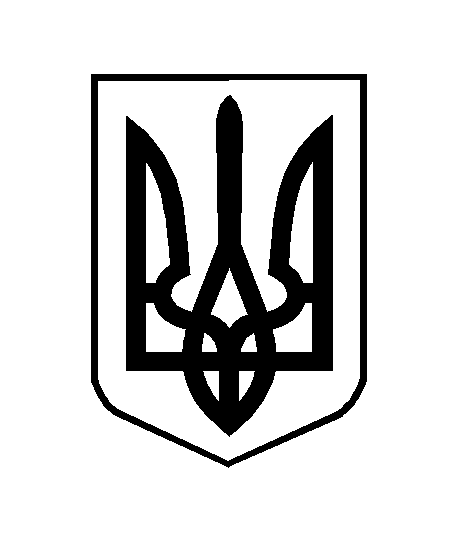 